This is an example and illustrative work package requirement only.  It is provided for the sole purpose of supporting the letting of the QAT Agreement. The requirement is only representative of the type of work package that may be required – this work package will not be commissioned or delivered.  As part of the commercial bidding process, suppliers are invited to respond to this example work package in order to help inform the evaluation process and their ability to meet the requirements with value for money solutions and services. The response to this work package will be reviewed along with the full bid response against the published evaluation criteria. There will be a single assessment and score given against each criteria based on the combined evidence i.e. the response to this work package will not be assessed or scored in isolation. Suppliers should not raise clarification requests against this work package requirement as part of the formal procurement process. As part of the response to the work package suppliers can include the types of questions or clarifications they would raise if this was to be a ‘live’ requirement.Quality Assurance & Testing for IT Systems QAT Strategic QA Consultancy Example Work Package DefinitionOverview BackgroundThe System A provides a fast and reliable service that allows authorised users to access a central database of information on a round-the-clock basis by over 100,000 users. The access to the system is likely to be extended to outer user authorised user groups.There are currently seven major applications within System A, each associated with a specific database. Ongoing application development of all the applications is undertaken in-house using a traditional SDLC (systems development lifecycle), waterfall model. Statement of RequirementThe scope of the Strategic QA Consultancy services will cover all applications in order to present options/opportunities for test process improvements under the current mainframe development environment, including reviewing the use of automation and tooling and the provisioning of test environments.The strategic review shall cover all the major task and activities associated with the key testing process areas:Planning and ControlAnalysis and DesignImplementation and ExecutionEvaluating exit criteria and ReportingTest Closure activitiesThe strategic review shall consider how best to implement the current (default) Home Office DDaT Test Tool for Test Management (Service Now) in a risks managed approach so that delivery risks are not introduced to System A.The strategic review shall specifically look at options/opportunities available to bring improvements to the efficiency and effectiveness if the testing through Test Automation, via the use of existing Quality Assurance toolsets or alternatives.ObjectivesThe service provider shall be accountable for the provision of the above Strategic QA Consultancy services, specifically to:Review and propose optimum approach to test and QA in order to manage risk most effectively across the delivery lifecycleProvide independent assessment of test maturity and best practiceRecommend best use of tooling across the SDLCBring innovation and to consider latest tools, technologies and trends and how they could be applied effectively across the testing lifecycleWork collaboratively with delivery teams, to ensure the strategic review activities/tasks are understood, planned and managed appropriately.   This includes defining key points of contact and agreeing an escalation process. DeliverablesThe deliverables are:A Terms of Reference (TOR) document issued to the customer for review and approval at least 5 working days before any work commences.   The TOR shall cover, as a minimum:vision, objectives, scope and deliverablesstakeholders, roles and responsibilitiesresource, financial and quality planswork breakdown structure and schedule success factors/risks and constraintsOptions & Recommendations for presentation to agreed stakeholder groups, including at least:Options, with costs as far as possibleRational for recommendations and associated risks/benefitsTooling options, opportunities, and constraintsLOGISTICS EVALUATION CRITERIA The purpose of this example work package is to help inform the assessment of the full tender response. Evidence from your response to this work package will be considered alongside the responses provided against the tender (using the evaluation criteria sections as below). The quality and relevance of any clarification questions contained within the work package response will also be considered as evidence:2 - Resources & Capability (People, Technology, Knowledge)3 – Service Development4 – Responsiveness 5 – Value ANNEX ROLE DESCRIPTIONS AND BANDINGS  The attached covers the roles that are expected to be required across all Lots to be let on the Agreement. < END OF DOCUMENT>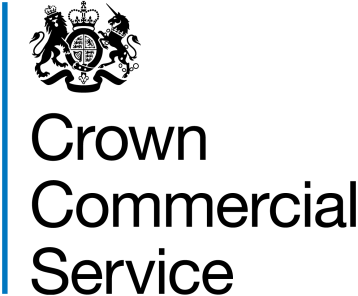 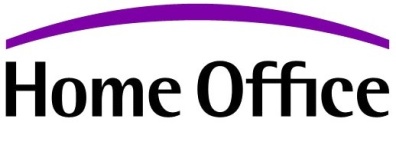 QAT Strategic QA Consultancy – Lot 8Example Work Package of requirementsQAT Strategic QA Consultancy – Lot 8Example Work Package of requirementsProject NameProject Q Work Package Publication date07/12/2016Closing Date for Supplier Proposals16/12/2016Quality Assurance currently provides a testing service within the Home Office and across other government departments. This work package covers the delivery of Strategic QA Consultancy services for a national mission-critical system (System A), specifically to undertake a strategic review of the as-is testing practices in order to make recommendations for improvements across the end-to-end testing and release process.Quality Assurance currently provides a testing service within the Home Office and across other government departments. This work package covers the delivery of Strategic QA Consultancy services for a national mission-critical system (System A), specifically to undertake a strategic review of the as-is testing practices in order to make recommendations for improvements across the end-to-end testing and release process.Location(s) where work will be carried outCentral LondonWorking arrangementsOnsite for interviews and analysis with opportunity for some report writing and follow up to be done offsite, subject to security constraints.  Security Clearance RequirementsSC Start Date1 February 2017 Expected completion date28 February 2017